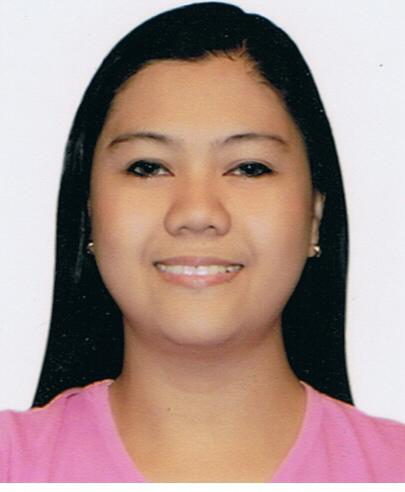 DINA D. MARILLA118-C Mariveles St. Quezon City, PhilippinesContact Nos. (02)412-94-07/+639086236359E-mail Address: lexn21dane@yahoo.comObjective: To be a part of your respectful institution and to share my knowledge Skills:I can teach English fluently.I can motivate or manage a group of people toward a common goal.I can do hard working jobs that I can apply on the below information’s.I have the knowledge in Microsoft Offices such as Word, Excel and PowerPoint Presentation.Professional Experiences:High School Teacher					June 9, 2003 – presentE. Rodriguez Jr. High SchoolMayon Ave., La Loma Q. C.	Elementary School Teacher				June 3, 2002 – June 9, 2003Uno High SchoolMayhaligue, Binondo ManilaFactory Worker						March – June, 2002SewerBeverlyn Factory Inc.Pantranco, Q. C.Student Assistant					June, 2000– March, 2001Philippine Normal UniversityTaft Ave., ManilaEducational Background:Highest AttainmentMasters in Supervision and Administration		April – October, 2007Polytechnic University of the PhilippinesGraduate School, Hasmin BuildingValencia St., Sta. Mesa ManilaTertiary LevelBachelor in Secondary Education			June, 1998 – March, 2002Major in FilipinoPhilippine Normal UniversityTaft Ave., ManilaSecondary LevelE. Rodriguez Jr. High School				June, 1994 – March, 1998Mayon Ave., La Loma Q. C.Primary LevelLaong-Laan Elementary School				June, 1988 – March, 1994Laon-Laan St., Sampaloc ManilaSkills and Trainings:Regional-Training Workshop				November 17 – 21, 2009On Special Program in the ArtsCultural Center of the Philippines	Acting Seminar-Workshop by DEPED			December 7 – 9, 2007Villa Christia Resort, MontalbanIn Service Training Seminar				May 22 – 26, 2007Lagro High SchoolLagro, Novaliches Q. C.Girls Scout Training Seminar				May 22 – 26, 2007Katigbak Training CenterTagaytay, Cavite CityHands-On Computer Training Seminar			October 25 – 29, 2005E. Rodriguez Jr. High SchoolMayon Ave., La Loma Q. C.Personal Details:Birth Date: March 21, 1981				Citizenship: FilipinoHeight:	5’2”						Weight: 115 lbs.Religion: Roman Catholic				Marital Status: MarriedMemberships:KAGUPIL						June, 2003 – presentGSIS Active Member					June, 2003 – presentProfessional License Teachers				June 3, 2003 – presentMasters in Educational Management Society		April, 2007 – presentCharacter References:Max LuperteStudent Preacherluperte@yahoo.co.krDr. Miligrina GomezChairman, MEMPolytechnic University of the PhilippinesDr. Patrocinio Villasan VillafuerteProfessor/WriterPhilippine Normal University